Evropska komisija je predstavila novo strategijo za standardizacijo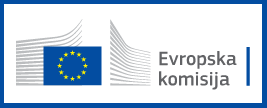 Evropska komisija je predstavila novo strategijo za standardizacijo katere namen je okrepiti svetovno konkurenčnost EU, hkrati pa omogočiti zeleno in digitalno gospodarstvo ter v tehnološke aplikacije vpeti demokratične vrednote. Več:Strategija EU za standardizacijoinPredlog spremembe uredbe o standardizacijiinPoročilo o izvajanju uredbe o standardizacijiinLetni program dela Unije za evropsko standardizacijo za leto 2022Posvetovanje o inovativnih rešitvah za drone za spremljanje kmetijstva in ribištva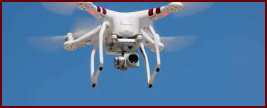 Andaluzijska agencija za upravljanje kmetijstva in ribištva vabi udeležence na trgu, da se udeležijo odprtega tržnega posvetovanja za prihodnje predkomercialno javno naročilo o inovativnih rešitvah za drone za spremljanje kmetijstva in ribištva. Odprto tržno posvetovanje orgsanizira v obliki delavnice (17. februarja v Malagi) in spletnega vprašalnika, ki ga je treba izpolniti do 31. marca 2022.Več:Sporočilo s podatki o posvetovanjuObjavljeni so novi podatki o likvidnosti obveznic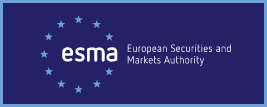 Evropski organ za vrednostne papirje in trge (ESMA) je objavil nove podatke o obveznicah po katerih trenutno za 513 likvidnih obveznic veljajo zahteve preglednosti MiFID II.Več:Sporočilo s povezavo na objavoEvropska komisija predlaga evropski akt o čipih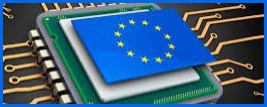 Evropska komisija je pripravila predlog za evropski akt o čipih, ki naj bi zagotovil, da bo EU imela potrebna orodja, spretnosti in tehnološke zmogljivosti, da bo lahko zagotovila oskrbo s polprevodniki. Hkrati je objavila tudi ciljno usmerjen vprašalnik za deležnike, da bi zbrala informacije o sedanjem in prihodnjem povpraševanju po čipih in rezinah. Odgovori iz tega vprašalnika naj bi pomagali bolje razumeti, kako pomanjkanje čipov vpliva na evropsko industrijo.Več:Predlog akta o čipihinIndustrijsko zavezništvo za procesorje in polprevodnikeinVprašalnikSodba glede premestitve invalidnega delavca na drugo delovno mesto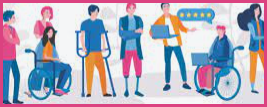 Invalidni delavec, vključno s tistim, ki opravlja poskusno dobo v okviru zaposlitve, za katerega je bilo ugotovljeno, da ni zmožen opravljati bistvenih nalog delovnega mesta, ki ga zaseda, je lahko upravičen do razporeditve na drugo delovno mesto, za katero je ustrezno usposobljen, zmožen in na razpolago, vendar pa tak ukrep ne sme nesorazmerno obremeniti delodajalca, je presodilo Sodišče EU.Več:SodbaEvropska komisija je podjetja pozvala k prostovoljni zavezi o trajnostni potrošnji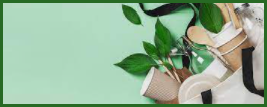 Da bi podjetja spodbudila k promoviranju bolj trajnostnih izdelkov in storitev je Evropska komisija pozvala podjetja k prostovoljni zavezi o trajnostni potrošnji.Več:ZavezaJavno posvetovanje o pregledu direktive o paketnem potovanju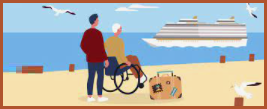 Evropska komisija prek javnega posvetovanja do 10. maja zbira mnenja in predloge o direktivi o paketnem potovanju. Zbrati želi mnenja in predloge, kako bi lahko direktiva še naprej zagotavljala varstvo potrošnikov za potnike v vseh okoliščinah, tudi v kriznih obdobjih. Več:PosvetovanjeinSpletna stran z informacijami o direktiviPredlog za izboljšanje odpornosti skladov denarnega trga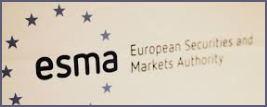 Evropski organ za vrednostne papirje in trge (ESMA) predlaga reforme, za katere ocenjuje, da lahko pripomorejo k izboljšanju odpornosti skladov denarnega trga. Več:PredlogPravila o varovanju delavcev pred nevarnostmi zaradi izpostavljenosti  strupenim snovem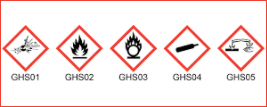 Evropski parlament je potrdil spremembe direktive o varovanju delavcev pred nevarnostmi zaradi izpostavljenosti rakotvornim ali mutagenim snovem pri delu.Več:ResolucijaEU bo letos podelila prve ekološke nagradeEU bo letos podelila prve ekološke nagrade, ki so predvidene kot priznanja za odličnost v celotni ekološki vrednostni verigi ter za nagrajevanje najboljših in najbolj inovativnih akterjev v ekološki pridelavi v EU. Prijave bodo odprte od 25. marca do 8. junija 2022. Podelili bodo osem nagrad v sedmih kategorijah, med drugim za najboljšo ekološko kmetovalko, najboljšega ekološkega kmeta, najboljšo ekološko regijo, najboljše ekološko mesto, najboljše ekološko bio okrožje, najboljše ekološko malo in srednje podjetje, najboljšega prodajalca ekoloških živil na drobno in najboljšo ekološko restavracijo. Več:Spletna stran z informacijami o nagradah